INSTITUTE OF SUSTAINABLE PROJECT PLANNING,                    MONITORING AND EVALAUTION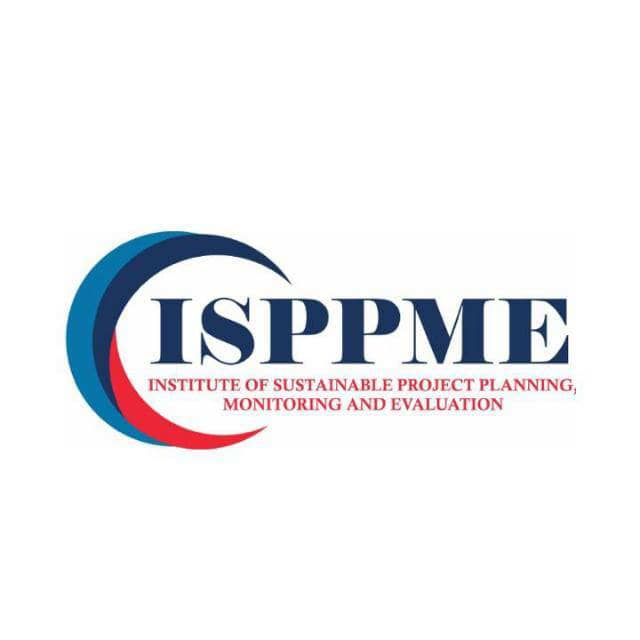 LECTURESHIP ALLOWANCE CLAIM FORM(To be Completed in Triplicate)YEAR: …………………………………………………	MONTH: …………………….LECTURER’S NAME………………...…………		EMPLOYEE #………………SIGNATURE: …………………………………….		DATE: ……………………….DEPARTMENT: 	………………………………………………………………….…….BANK DETAILS: ………………………………………………………………………………MODULE(S) TAUGHT:  …………………….…………………………………………			     ….………………………………………………………………………………………….FULL MODULE						PART MODULEBREAKDOWN OF TEACHING HOURSHEAD OF DEPARTMENTComments: ………………………………………………………………………………………………………………………………………………………………………………Signature: ………………………………………………..… Date: ……………………REGISTRARApproved / Not ApprovedSignature: ……… ………………………………………   Date: ………………………HUMAN RESORCE DEPARTMENTPassed for payment / Not passed for paymentSignature: ………………………………………… Date: …………………………….Date the form was submitted to the HRS’s Office for payment: ……………………….DATENO. OF STUDENTSTIMETIMENO. OF HOURSRATEAMOUNTDATENO. OF STUDENTSFromToNO. OF HOURSRATEAMOUNTTOTAL AMOUNT CLAIMEDTOTAL AMOUNT CLAIMEDTOTAL AMOUNT CLAIMEDTOTAL AMOUNT CLAIMEDTOTAL AMOUNT CLAIMEDTOTAL AMOUNT CLAIMED